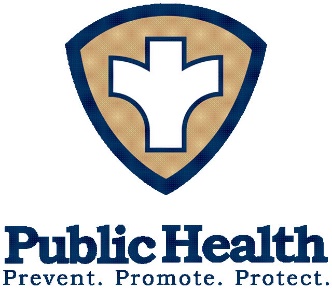 Southwestern District Health Unit227 161h St. West Dickinson, North Dakota 58601Telephone: (701) 483-0171Toll Free: 1-800-697-3145□ Application /□ Renewal□ Restaurant (RE) / □ Limited Restaurant (LR) / □ Bar & Tavern / □ NL / □ Multiple Food / □ BA/□ BeverageThe undersigned is familiar with North Dakota Century Code (NDCC) Chapter 23-09 - Lodging Establishments and Assisted Living Facilities, and with Chapter 33-33-04 of the North Dakota Administrative Code (NDAC) dealing with the sanitary requirements for food establishments.The undersigned certifies that the facility for which application is made will be operated in compliance with the requirements of the above mentioned statute and rules.(Failure to submit an application and fee as stated under NDCC 23-09-16 may result in legal action. Any person violating   the provisions of this chapter may be charged with a Class - B misdemeanor.PLEASE PRINT LEGIBLY:Return the application & fee to: Southwestern District Health Unit227 16th St. WestDickinson, ND 58601Signature of Owner/Manager	DateName of EstablishmentName of EstablishmentLicense NumberLicense NumberName of OwnerName of OwnerTelephone NumberTelephone NumberEmail AddressEmail AddressCell Phone NumberCell Phone NumberMailing AddressCityStateZipEstablishment AddressCityStateZip